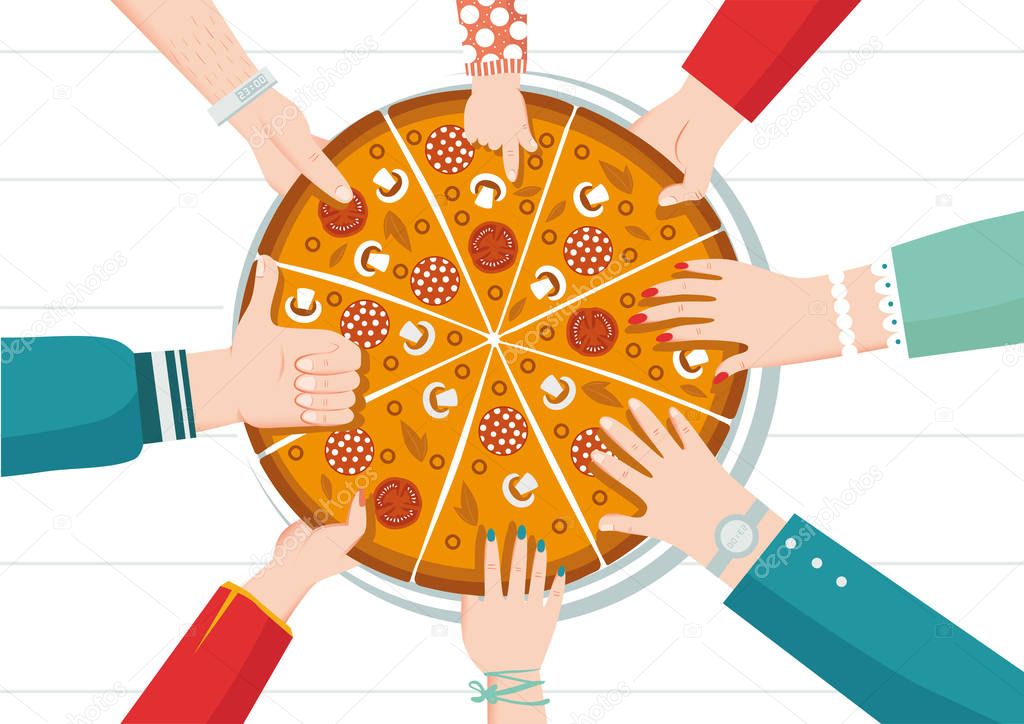 Информационное письмо Семейный онлайн-проект «Рецепты семейного счастья»Конкурс «ПиццаМания»К Международному Дню пиццыСемья, как основной элемент общества, была и остается хранительницей человеческих ценностей, культуры и исторической преемственности поколений, фактором стабильности и развития.Международный день пиццы отмечается ежегодно 9 февраля.Мало какой продукт снискал себе такую же популярность и известность, как пицца. Это простое, на первый взгляд, итальянское национальное блюдо, представляющее собой тонкую лепёшку с начинкой из томатной пасты, оливкового масла, помидор, моцареллы и базилика снискало себе уважение и обрело поклонников по всему миру.Муниципальное бюджетное учреждение «Дом творчества и досуга «Юность» приглашает принять участие в онлайн-конкурсе  «ПиццаМания».Конкурс будет проходить в несколько этапов:1 этап – Информационный – размещение информации о мероприятии на сайте МБУ «ДТиД «Юность»  https://dtmunost.ru и в социальной сети Вконтакте.Сроки проведения 4 февраля 2022.2 этап – прием творческих работ. Сроки проведения 5-8 февраля 2022. Требования к работам:К участию в конкурсе принимаются фотографии по двум номинациям: - «Пицца своими руками» - фотография пиццы, изготовленной в домашних условиях. Оценивается оригинальность оформления, интересный рецепт (необычные ингредиенты), форма.- «Творческая пицца» - фотографии творческих работ (вышивка, аппликация, лепка и т.д.). Оценивается креативность, аккуратность, творческий подход.Работы должны быть предоставлены не позднее указанного срока. Каждая работа должна быть подписана:Работы присылать по электронному адресу evgenka88@inbox.ru  с пометкой «ПиццаМания»3 этап – онлайн-голосование. В каждой номинации организаторы конкурса выберут по пять лучших работ, которые примут участие в онлайн –голосовании, которое пройдёт  на сайте МБУ «ДТиД «Юность»  http://dtmunost.ru/   Сроки проведения этапа  9 февраля 2022. 4 этап - подведение итогов. Результаты онлайн-голосования будут опубликованы на сайте МБУ «ДТиД «Юность» http://dtmunost.ru/ и в социальной группе ВК https://vk.com/yunost_lesnoy Победители в каждой номинации получат пиццу от Столовой «Хорошая».Все работы, присланные на конкурс, будут опубликованы на сайте МБУ «ДТиД «Юность» http://dtmunost.ru/ и в социальной группе ВК https://vk.com/yunost_lesnoy Сроки проведения 10 февраля 2022.Творите, пробуйте, дерзайте! Удачи! Предоставляя свои работы, согласно ГК РФ Статья 1274, Вы даете разрешение на их размещение в сети Интернет.Счастлив тот, кто счастлив у себя дома.Л.Н. ТолстойФамилия семьиНазвание работы Номинация